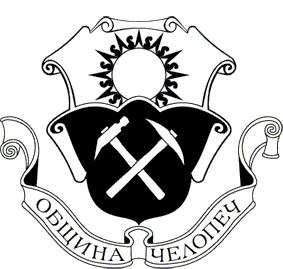                                                                                                      Вх. № …………….. / ……………….. год.                                                                                                      ДО                                                                                                       КМЕТА НА                                                                                                       ОБЩИНА ЧЕЛОПЕЧИСКАНЕЗА ИЗДАВАНЕ НА УДОСТОВЕРЕНИЕ ЗА НАСЛЕДНИЦИ(Уникален идентификатор на административната услуга - 2016)      От: .....................................................	....................................................	......................................................        име: собствено					бащино					   фамилно        ЕГН: …………...............................................................		ЛНЧ: ……………………………………………..	(когато лицето няма ЕГН се посочва дата на раждане)        ЕИК по БУЛСТАТ: …………………………………………		ЕИК по ЗТР: ……………………..………………        когато заявлението се подава от заявител, регистриран по        когато заявлението се подава от заявител,          по  Закона за регистър БУЛСТАТ				 регистриран Закона за  търговския регистър       Адрес: ...................................................................................................................................................................................		                                     (посочва се адрес за кореспонденция)      Телефон:…………….……………. Факс:…………………… Адрес на електронна поща: ..................................................         Желая да ми бъде издадено удостоверение за наследниците на:         Име: .................................................	..................................................		...................................................	                собствено				      бащино			                  фамилно        EГН / Дата на раждане: ................................................ г.     Семейно положение: .....................................................				     Починал/а на: ..................... г.  Акт за смърт №.........../ ..................... г., съставен в ………………………………………			 (ден, месец, година)				                                            (населено място/държава)	          Същият/ата е оставил/а следните известни ми наследници по закон:           ПРИЛАГАМ СЛЕДНИТЕ ДОКУМЕНТИ: ………………………….…………………………………………………………….....         3. Документ за платена такса, освен ако плащането е извършено по електронен път.Плащането е извършено по електронен път (отбележете със знак , когато плащането е извършено по електронен път).Желая издаденият индивидуален административен акт да бъде получен: Лично от Центъра за административно обслужване Чрез лицензиран пощенски оператор на адрес: ..........................................................................................................,   като декларирам, че пощенските разходи са за моя сметка, платими при получаването на акта за вътрешни              пощенски пратки, и съм съгласен документите да бъдат пренасяни от оператора за служебни цели.               Индивидуалният административен акт да бъде изпратен:• като вътрешна препоръчана пощенска пратка;• като вътрешна куриерска пратка;• като международна препоръчана пощенска пратка. По електронен път на електронен адрес ...........................................................................................................                                   Дата: ..............................		                                               Подпис:...............................   №поредИме: собствено,бащинофамилноЕГН/ Дата на ражданеСъпруг/аРодствоДата на смърт№поредПостоянен адрес:  област, община, населено мястоПостоянен адрес:  област, община, населено мястоПостоянен адрес:  област, община, населено мястоПостоянен адрес:  област, община, населено място